Resoluciones #106 - #121Resoluciones #106 - #121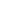 